PÁLYÁZATI FELHÍVÁS a Szegedi Tudományegyetem által meghirdetett „Proof of Concept” AlaphozA Szegedi Tudományegyetem Tudományos és Innovációs Rektorhelyettese pályázatot hirdet a 2019-1.2.1- Egyetemi Innovációs Ökoszisztéma projekt keretében megvalósítandó Proof of Concept Alaphoz.A Proof of Concept Alap létrehozásának céljaMivel az innovatív egyetemi kutatási eredmények sok esetben nem jutnak el a piacra lépéshez szükséges fejlesztési mérföldkövekig, és nem képesek áthidalni a kutatás és a hasznosítás között tapasztalható rést, az úgynevezett „halál völgyét”, szükséges egy olyan finanszírozási alap létrehozása, amely képes áthidalni ezt a helyzetet. A Szegedi Tudományegyetem által meghirdetett Proof of Concept (továbbiakban PoC) Alap elsődleges célja, hogy az Egyetemen keletkezett technológiák piaci hasznosításának elősegítése érdekében támogatást nyújtson. A szakmai és financiális támogatás lehetőséget nyújt a technológiák hasznosítási lehetőségeinek értékelésére, a megfelelő hasznosítási stratégia kialakítására, valamint arra, hogy a jelenlegi megoldásoknál gyorsabban juttassa el a technológiát egy olyan fejlettségi fázisra, amely által az alkalmas lehet üzleti jellegű hasznosításra (pl. licenciába adásra vagy hasznosító vállalkozás útján történő tőkebevonásra).A rendelkezésre álló pénzügyi keretA Proof of Concept Alap meghirdetésére rendelkezésre álló keret összesen 54 millió forint. A támogatás mértéke projektenként maximum 9 millió forint, amely lehet:az SZTE Proof of Concept Alap keretében támogatást elnyert pályázatok bérjellegű támogatása (bérkiegészítés, megbízási díj);az SZTE Proof of Concept Alap keretében támogatást elnyert pályázatok igénybe vett szolgáltatásainak támogatása.Továbbá:A vezető kutató és szervezeti egységébe tartozó projekt résztvevők bérjellegű támogatása a támogatási keretösszeg maximum 40%-a lehet.A hiányzó kompetenciák pótlására különböző SZTE szervezeti egységekből bevont projekt résztvevők bérjellegű támogatása és az igénybe vett szolgáltatások együttes összege a támogatási keretösszeg minimum 60%-a kell, hogy legyen.A rendelkezésre álló megvalósítási időA Proof of Concept Alap pályázati projektjei minimum 6, maximum 9 hónapra 2 mérföldköves bontásban tervezhetőek.A pályázat benyújtásának feltételei A pályázók körePályázhatnak a Szegedi Tudományegyetemen foglalkoztatási jogviszonnyal rendelkező személyek (kutatók, oktatók).Továbbá:Egy személy egy pályázati meghirdetési körben maximum 2 db pályázatot adhat be.A pályázatot benyújtó személy közreműködőként részt vehet másvalaki pályázatának megvalósításában.Több együttműködő által megvalósítandó pályázat esetén vezető kutató kijelölése szükséges.Amennyiben a pályázat tárgyát képező szellemi alkotás több jogosult kutatás-fejlesztési tevékenységének eredménye, több jogosult szellemi alkotása, a pályázat kizárólag valamennyi feltaláló/alkotó által együttesen nyújtható be a tulajdoni részarányok megjelölésével. A pályázatra vonatkozó feltételekA Proof of Concept Alap keretében olyan, a Szegedi Tudományegyetemen létrehozott üzleti hasznosítási potenciállal rendelkező, kutatási eredményekre és innovatív ötletekre épülő pályázatok nyújthatók be, amelyek az innovációs ötletek tudományos/technológiai megvalósíthatóságát - megfelelő kutatási eredmények /előzetes kutatások birtokában - alapjaiban igazolják, és amelyek a technológia-, szolgáltatás-, termékfejlesztés soron következő fázisát vagy ezek tesztelését célozzák meg.A projektekkel szemben elvárt követelmények:A projekt alapját képező technológia még nem került hasznosításra erre vonatkozó opciós jog sem került alapításra;A projekt a proof-of-concept fázist, illetve a szellemi alkotás hasznosíthatóságának demonstrálását célozza meg, támogatva ezzel a hasznosítási stratégiát; A projekt a technológia-, termékfejlesztés soron következő fázisát vagy ezek tesztelését célozza meg.Továbbá:Kizárólag a Szegedi Tudományegyetemen, a jelen felhívásban meghatározott, a pályázat beadásra jogosult pályázói körbe tartozó személyek (oktató, kutató) által létrehozott, hasznosítási potenciállal rendelkező kutatási eredményekre épülő projekt támogatható, melynél jól beazonosítható egy vagy több, védelemben részesíthető szellemi alkotás.A kutatói projekt alapját képező technológia, illetve a projekt támogatásával létrejövő eredmény (szellemi alkotás) kizárólagos jogosultja a Szegedi Tudományegyetem a Szegedi Tudományegyetem Szellemitulajdon- kezelési szabályzata alapján https://u-szeged.hu/szabalyzatok. A harmadik személyekkel osztott tulajdonban lévő technológiára irányuló projekt abban az esetben támogatható, amennyiben a Szegedi Tudományegyetem tulajdoni részaránya az érintett technológiára vonatkozóan minimum a 30%. Ilyen technológia (szellemi alkotás) esetén minden alkalommal szükséges kikérni a rektor és a kancellár véleményét a pályázat értékelése során.A pályázati támogatás felhasználására vonatkozó feltételekA pályázat elvárt eredménye: olyan innováció/prototípus fejlesztése, mely alkalmas üzleti jellegű hasznosításra.4.3.1 Támogatható tevékenységek:A Proof of Concept Alapból megítélt támogatás kizárólag üzleti hasznosítást előmozdító fejlesztésre vagy tesztelésre fordítható. Ez széles körű tevékenységeket fed le, így például: Proof of concept kísérletek végzése (pl. annak demonstrálása, hogy egy kísérleti eredmény reprodukálható vagy több módon is felhasználható); Külső szakértők megbízása rövid, üzleti-hasznosítási modell kidolgozására, piacelemzésre, piacfókuszálásra; Projekt-specifikus tevékenységek, melyek segítik a technológia kereskedelmi szempontból történő vonzóvá tételét; Külsős vizsgálatok, terméktesztek, terepkísérletek; Technológiai szakemberek igénybevétele egy-egy projekt-specifikus tevékenységre, alkalmi jelleggel, rövid időtartamra; Prototípus-fejlesztés fázisai; Infrastruktúra használat a projekt időtartama alatt; Külső szolgáltatások igénybevétele, amennyiben a projekt megvalósításához szorosan kapcsolódik (pl. szoftverfejlesztés, rapid prototyping, analitikai szolgáltatások, kisarculat tervezés: logó, landing oldal, névjegykártya stb.);4.3.2 Nem támogatható tevékenységek: Szabadalmaztatási és egyéb jogi eljárások; Marketingtevékenység (kivéve kisarculattervezés);Akadémiai konferenciákon, szemináriumokon történő részvétel; 4.3.3 További feltételek:A projekt végrehajtása nem lehet kedvezőtlen kihatással a tanszék, intézet működésére, azaz a projekt megvalósítása esetén is szükséges biztosítani a rendes működést. A támogatás nem egy összegben érkezik a pályázó részére, hanem támogatási formának megfelelően (megbízási szerződés vagy bérkiegészítés) mérföldkövenként. A pályázó akkor kapja meg a záró mérföldkőhöz rendelt támogatást, ha a köztes mérföldkő elvárásait sikeresen teljesítette.A pályázónak a köztes és záró mérföldkövek befejezését követő 7 napon belül írásos beszámolót kell készítenie (Időközi beszámoló adatlap, Záró beszámoló adatlap letölthető: http://www.inno.u-szeged.hu/informacios-anyagok). Benyújtási formája: eredetiben papír alapon aláírva és szkennelve aláírva, hiánytalanul kitöltve az Innovációs Igazgatóság felé benyújtva (inno@szte.hu)A pályázás meneteA pályázatok kezelését a Stratégiai és Fejlesztési Főigazgatóság egységei végzik.A pályázók jelentkezési szándékukat a Regisztrációs adatlap kitöltésével jelzik (letölthető: http://www.inno.u-szeged.hu/informacios-anyagok), melyet hiánytalanul kitöltve, szkennelt formában, aláírva kell elküldeni az inno@szte.hu email címre 2022. január 20. 24:00-ig. A Regisztrációs adatlappal kapcsolatban az Innovációs Igazgatóság munkatársai 1 munkanapon belül értesítést küldenek. A beérkezett Regisztrációs adatlapok alapján a Szegedi Tudományegyetem Innovációs Bizottsága előminősíti a projekteket 2022. január 31-ig, melynek, eredményéről az Innovációs Igazgatóság munkatársai 1 munkanapon belül email-ben értesítik a pályázókat. A minősítés végeredményeként maximum 15 db pályázati projekt kerül kiválasztásra. 5.1 Pályázati tanácsadásA pályázati projektek elkészítésével, kidolgozásával kapcsolatban az SZTE Virtus mentorok 2022. március 31-én 14 óráig tanácsadást nyújtanak. A tanácsadás célja a pályázók mentorálása és felkészítése az Innovációs Tanácsadó Testület előtti projekt prezentációra az alábbi szempontok mentén:a pályázó felmérte-e a technológia innovációs hozzáadott értékét, technológiai kidolgozottsági fázisának megállapítása; szellemitulajdon-védelmi korlátok, versenytársak köre;a technológia innovációs értékének megalapozottsága, piaci és üzleti vonzerő;az üzleti modell alapjainak, a költségek és árbevételek tervezése, a prototípus fejlesztés előzetes költségbecslése; a projektjavaslat finanszírozási terve.A tanácsadás előre egyeztetett időpontokban zajlik, a mentorálási folyamat során Tanácsadási napló készül, mely a pályázati dokumentáció részét képezi.A pályázatok benyújtásának feltétele az előzetes tanácsadáson való részvétel.5.2  A pályázati dokumentáció kötelező elemei:Hiánytalanul kitöltött Pályázati adatlap szkennelt formában a pályázó vezető kutató által aláírva (letölthető: http://www.inno.u-szeged.hu/informacios-anyagok)A pályázat kötelezően csatolandó mellékleteit képező nyilatkozatok, kitöltve, aláírva, szkennelve (letölthető: http://www.inno.u-szeged.hu/informacios-anyagok) A kötelezően csatolandó nyilatkozatok a következők: Nyilatkozat a pályázatban foglalt ötletre, szellemi alkotásra vonatkozóanNyilatkozat a pályázatban megjelöltek elismerésérőlNyilatkozat a pályázó személyes adatainak kezelésérőlNyilatkozat a személyes adatok, valamint kép és/vagy hangfelvétel nyilvánosságra hozatalárólNyilatkozat média megkeresésre vonatkozóanEgyszerűsített pénzügyi terv adatlap szkennelt formában a pályázó vezető kutató által aláírva és excel formátumban (letölthető: http://www.inno.u-szeged.hu/informacios-anyagok), melyhez kötelezően csatolandók:Bérkiegészítéssel foglalkoztatottak esetében az önéletrajzokMegbízási szerződéssel foglalkoztatottak esetében a pályázó vezető kutató által tett kizárólagossági nyilatkozat, melyben indokolja, hogy miért a megbízott a legalkalmasabb személy a feladatranyilatkozat az érintett tanszékvezetőtől, hogy szaktudás vagy kapacitás nem áll rendelkezésre az SZTE-n a feladat elvégzéséremegbízott/ak önéletrajza a releváns végzettségek igazolásávalSzolgáltatás beszerzés/ek esetén a vonatkozó műszaki specifikáció, és egy indikatív árajánlat. (Tájékoztatásul: a megvalósítás során a bruttó 300 e Ft értéket meghaladó beszerzés/ek esetén 3 árajánlat benyújtása kötelező).Amennyiben a pályázatot több feltaláló/alkotó együtt nyújtja be, valamennyi pályázó 5.2 b pontban felsorolt nyilatkozatát csatolni szükséges.5.3 Benyújtás formája:  A sikeres előminősítést követően a pályázati anyagot kizárólag elektronikus formában lehet benyújtani az alábbi formátumban:az 5.2 a, pontban megjelölt Pályázati adatlap aláírva, szkennelve pdf formátumban egy dokumentumként,az 5.2 b, pontban megjelölt nyilatkozatok alkotónként, aláírva, szkennelve pdf formátumban egy dokumentumkéntaz 5.2 c pontban megjelölt Egyszerűsített pénzügyi terv adatlap aláírva, szkennelve, pdf formátumban a releváns kötelező csatolmányokkal kiegészítve egy dokumentumkéntaz Egyszerűsített pénzügyi terv excel formátumbanaz inno@szte.hu email címre 2022. március 31. (csütörtök) 24:00 óráig.Értékelés menete6.1 Formai ellenőrzésA beérkezett pályázatokat az Innovációs Igazgatósága érkezteti, majd ellenőrzi, hogy megfelelnek-e a pályázati kiírásban megjelölt formai feltételeknek. A pályázók 2 munkanapon belül, e-mail-en visszajelzést kapnak a pályázat formai befogadására vonatkozóan. Hiánypótlásra az értesítést követő 2 munkanapon belül van lehetőség. A formai követelményeknek nem megfelelő pályázatok nem kerülnek értékelésre.6.2 Szakmai értékelés6.2.1 SZTE Innovációs szakvéleményAz SZTE Innovációs Igazgatósága a formailag megfelelt pályázati dokumentumokat az SZTE Innovációs Szakvélemény Értékelési adatlapon technológiai és stratégiai szempontok alapján értékeli.6.2.2 Innovációs Tanácsadó Testület értékeléseA technológiai és stratégiai szempontok alapján értékelt pályázati dokumentumokat az SZTE Innovációs Igazgatósága az Innovációs Tanácsadó Testület (továbbiakban Testület) elé terjeszti. A külső, ipari, üzleti, befektetői szakemberekből és az SZTE kiválósági tématerületek képviselőiből álló Testület meghallgatja a pályázók projekt-prezentációját és szükség esetén konzultációs lehetőséget biztosít, melyről jegyzőkönyv készül.A Testület ezt követően a Testületi Értékelési adatlapon értékel, melynek során azoknak a projekteknek biztosít előnyt, amelyek a legnagyobb potenciállal vezetnek licencia típusú hasznosításhoz, spin-off vállalkozás alapításához vagy további, technológiai fejlesztést célzó források bevonásához. Kiemelt előnyt kapnak azok a projektek, amelyek vállalják spin-off vállalkozás alapítását. Döntés meneteA technológiai/stratégiai és a testületi értékelőlapok kitöltése után a pontszámok összesítését követően a pályázatok minősítése az elért pontszámok függvényében az alábbiak szerint alakulhat:„A” = az SZTE támogatja a benyújtott pályázatot a költségvetésében szereplő forrás mértékéig.„B” = az SZTE feltétellel- a költségvetés módosítása, költségcsökkentés vagy a projekt átdolgozása mellett -támogatja a benyújtott pályázatot  „C” = az SZTE nem támogatja a benyújtott pályázatot, javasolja a pályázó SZTE Virtus mentorprogramban való további részvételét. A Testület a legmagasabb pontszámot elért „A” és „B” minősítésű pályázatokat minősíti támogatásra jogosultnak a rendelkezésre álló keret kimerüléséig.Az Innovációs Tanácsadó Testület döntéséről jegyzőkönyv készül, melynek melléklete a kitöltött Döntési adatlap.Az SZTE Innovációs Igazgatósága elektronikus levelezési rendszeren keresztül értesíti a pályázót a pályázat eredményéről. A pályázat benyújtása, valamint a Pályázati felhívásban meghatározott jogosultsági feltételek teljesítése nem jelent alanyi jogosultságot a támogatásra.A támogatási döntéssel kapcsolatos információk8.1 Támogatási döntésA támogatott projektek megvalósítására a Pályázat Egyszerűsített költségvetési terv (4.sz. melléklet) dokumentumban foglaltaknak megfelelően bérkiegészítési megállapodások és megbízási szerződések kerülnek aláírásra az SZTE  Stratégiai és Fejlesztési Főigazgatósága és a pályázó/k között. A nyertes pályázók részére átadásra kerülnek az alábbi dokumentumok:Támogatási értesítés, amelyben rögzítésre kerül, hogy az Innovációs Tanácsadó Testület milyen feltételek mellett javasolta támogatásra érdemesnek a projektet,Projekt megvalósítási útmutató, amely rögzíti a mérföldköveket, a megvalósítás során alkalmazandó beszámolási kötelezettségeket és a nem teljesítés esetére meghatározott következményeket. 8.2 Kifizetések és elszámolások Az elszámolásokat a Projektmenedzsment Igazgatóság koordinálja. A beszerzések, elszámolások és kifizetések megvalósulását az SZTE szabályzatai (https://u-szeged.hu/szabalyzatok ), különös tekintettel a Szerződéskötési és Kötelezettségvállalási Szabályzat határozzák meg.A megítélt támogatás összege nem módosítható, a kifizetések együttes mértéke nem haladhatja meg az elfogadott mérföldkövekhez, szerződés szerint rendelt kumulált értéket.	8.2.1 Költségvetés módosítás A támogatási keretösszeg egyes tételei átcsoportosíthatók szigorúan a támogatott költségvetési kereten belül. A módosítás lehet:• bérjellegű (a projektben közreműködő személyek körének változása, az egyes személyekhez kötődő bérkiegészítés, megbízási díj összegének változása)•   szolgáltatás jellegű (a költségvetési tervben megjelölt indikatív árajánlat összegének maximum bruttó 10%-os változása, az igénybe vett szolgáltatások körének változása)A módosítási igény bejelentésének határideje és módja:Módosításra két alkalommal van lehetőség:• A Támogatási döntést követő 30 napon belül Egyszerűsített pénzügyi terv adatlap benyújtásával.• Az I. mérföldkő teljesítését követően Módosított egyszerűsített pénzügyi terv benyújtásával, részletes indoklás mellett legkésőbb az időközi szakmai beszámoló benyújtásával egyidőben.Nyomon követésA projekt végrehajtásának nyomon követését a Stratégiai és Fejlesztési Főigazgatóság egységei végzik. A pályázónak mérföldkövenként, a mérföldkő lezárását követő 7 napon belül szakmai időközi-, illetve a projekt befejeztével záróbeszámolót szükséges összeállítani előre meghatározott formában (letölthető: http://www.inno.u-szeged.hu/informacios-anyagok) Ezen kívül a támogatást igénylő 2 havonta szóbeli beszámoló keretében ad tájékoztatást az SZTE Innovációs Igazgatóságnak, melynek célja a szakmai előrehaladás nyomon követése.A beszámolókat az SZTE Innovációs Igazgatóságnak kell megküldeni, az értékelést az Innovációs Tanácsadó Testület és a Projektmenedzsment Igazgatóság munkatársai végzik. A mérföldkőbeszámolókat az Innovációs Tanácsadó Testület javaslata alapján a szakmai vezető fogadja el, melyről teljesítésigazolást állít ki.A záróbeszámolónak tartalmaznia kell a kutató, vezető kutató további terveit technológia továbbfejlesztését és a hasznosítási törekvéseket illetően.KapcsolatTovábbi kérdéseivel forduljon az Innovációs Igazgatóság üzletfejlesztési menedzseréhez:Koppány Enikő
E-mail: koppany.eniko@szte.huTelefon: +36 (70) 439 999311. MELLÉKLETEK:1. sz. melléklet – Regisztrációs adatlap2. sz. melléklet - Pályázati adatlap3. sz. mellékelt- kötelezően csatolandó mellékleteket képező nyilatkozat minták:1. sz. Nyilatkozat a pályázatban foglalt ötletre, szellemi alkotásra vonatkozóan2. sz. Nyilatkozat a pályázatban megjelöltek elismeréséről3. sz. Nyilatkozat a pályázó személyes adatainak kezeléséről4. sz. Nyilatkozat a személyes adatok, valamint kép és/vagy hangfelvétel nyilvánosságra hozataláról5. sz. Nyilatkozat média megkeresésre vonatkozóan4. sz. melléklet – Egyszerűsített pénzügyi terv adatlap5. sz. melléklet – Pályázat értékelési adatlap6. sz. melléklet - Időközi beszámoló adatlap7. sz. melléklet - Záróbeszámoló adatlap8. sz melléklet – Projekt megvalósítási útmutató A projekt a 2019-1.2.1-EGYETEMI-ÖKO-2019-00018 azonosító számú Hatékony egyetemi innovációs ökoszisztéma fejlesztése és működtetése a Szegedi Tudományegyetemen című pályázat keretében, a Nemzeti Kutatási, Fejlesztési és Innovációs Hivatal támogatásával, a Nemzeti Kutatási, Fejlesztési és Innovációs Alapból valósul meg.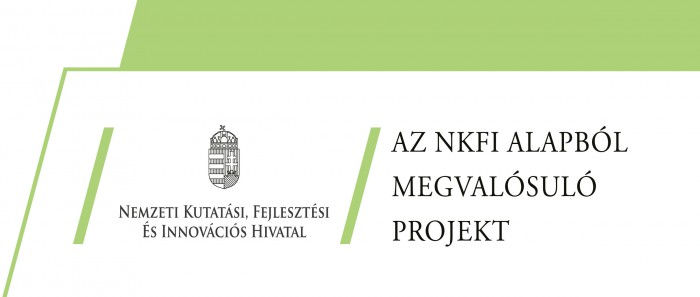 